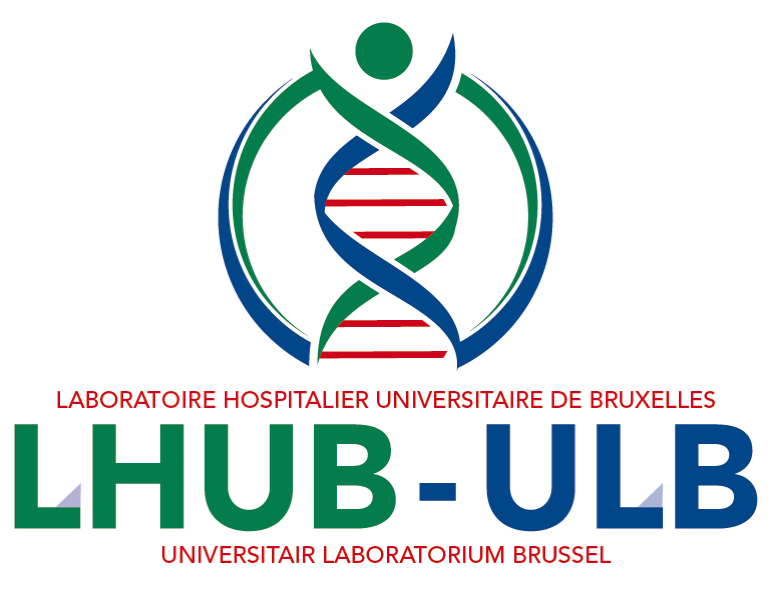 Laboratoire Hospitalier Universitaire de Bruxelles - Universitair Laboratorium BrusselLe LHUB-ULB recrute un médecin ou pharmacien spécialiste en biologie clinique pour le secteur d’immuno-hematologie et banque de sang (service d’immunologie)Le LHUB-ULB est un laboratoire multi-site réalisant les analyses de biologie clinique pour les 5 hôpitaux universitaires bruxellois liés à l'ULB (Hôpital Erasme, CHU Brugmann, CHU St Pierre, Hôpital Universitaire des Enfants Reine Fabiola, Institut Bordet). Afin de participer à la prise en charge optimale des patients, il assure trois missions : le développement technologique, la recherche et l’enseignement notamment au sein de l’Université Libre de Bruxelles. Il réalise 18 millions d’analyses par an, une partie des activités sont accréditées selon la norme ISO15189* et le processus d’accréditation est en cours d’extension. Le laboratoire dispose d’un équipement de pointe. Ses médecins et pharmaciens biologistes assurent une importante fonction de conseil spécialisé auprès des cliniciens des hôpitaux partenaires ou extérieurs. L’enseignement et la recherche y tiennent une place primordiale.Fonction Les principales activités du candidat seront en relation avec les cliniciens leur donnant les informations utiles au bon usage de la prescription et à l’interprétation des résultats des analyses en immuno-hématologie.Ses activités principales seront localisées sur les sites d’Anderlecht et de la Porte de Hal du laboratoire mais il sera amené à interagir avec ses collègues, des différents sites hospitaliers.Au sein du laboratoire d'immuno-hematologie, les activités générales du biologiste consistent en :La responsabilité de la validation biologique et de la transmission des résultats dans les délais recommandés Le choix et la mise au point des techniques les plus adaptées aux analyses effectuées au sein du laboratoireLa mise en place et le suivi des contrôles de qualité internes et externes des analyses effectuées au sein du laboratoireL’encadrement fonctionnel des technologues au quotidien ainsi que leur formation continue La gestion quotidienne des technologuesIl s’assure que l’ensemble des dossiers biologiques des patients sont gérés dans les délais requis et répondent aux exigences de leur situation médicale L’intégration avec les autres biologistes du secteur d’immuno-hématologie et des autres secteursLe maintien et l’approfondissement de ses connaissancesLa participation aux projets généraux du laboratoire y compris l’enseignement et les activités scientifiquesLa participation active au système qualitéLa participation au rôle de garde du laboratoire qui travaille 24 heures sur 24 y compris les week-ends et jours fériés.Les activités spécifiques du Biologiste au sein du laboratoire d’immuno-hématologie et de la banque de sang consistent en :La supervision et l’interprétation des analyses d’immuno-hématologie.La gestion de la banque de sangLa formation continue du personnel de son secteur ainsi que des prestataires de soins impliqués dans la médecine transfusionnelleEtre le lien entre les cliniciens transfuseurs, le laboratoire et la banque de sangAssister le biologiste hémovigilant dans sa fonctionS’impliquer dans des activités scientifiques dans le cadre des thèmes de recherche développés au sein de son secteur Conditions d’accès Pharmacien/Médecin spécialisé en biologie clinique : porteur du diplôme de Docteur en Médecine ou du diplôme de Pharmacien et avoir accompli les formalités légales en vue de l’obtention de sa reconnaissance en biologie clinique. Il sera détenteur d’un DES en médecine transfusionnelle et pourra démontrer une expérience reconnue en médecine transfusionnelle.Compétences générales requises Sens des responsabilités Capacité d’organisationRigueur scientifiqueEsprit d’initiativeEsprit d’équipe, disponibilitéQualités relationnelles : ouverture au dialogue et sens de la communicationDiscrétion et respect du secret professionnelCompétences pédagogiquesMaîtrise des outils informatiquesOffreUne fonction enrichissante et variée dans un environnement de travail universitaire et à visage humain ;Un environnement technique performantDes perspectives d’évolution de carrière dans un laboratoire spécialisé en évolution constanteUne prime linguistique dès la réussite de l’examen Selor ;Une intervention dans les frais de transport en commun ;Des chèques-repas, des congés scientifiques, des soins à tarif préférentiel dans les hôpitaux du réseau ;ModalitésLes candidatures écrites (CV+lettre de motivation) doivent être introduites via les sites d’emploi de nos hôpitaux associés avant le 19/09/2021.Tout renseignement complémentaire concernant la fonction peut être obtenu auprès du Dr F.Corazza (02/477 25 06)*Certificat d’Accréditation BELAC n°613-MED / Site HORTA LHUB-ULB  Certificat d'Accréditation BELAC n°406-MED / Site Porte de Hal LHUB-ULB  Certificat d'Accréditation BELAC n°650-MED / Site Anderlecht LHUB-ULB (Pôle des Laboratoires)  Domaines d’application disponibles sur demande au secrétariat du laboratoire ou consultable sur  le site BELAC